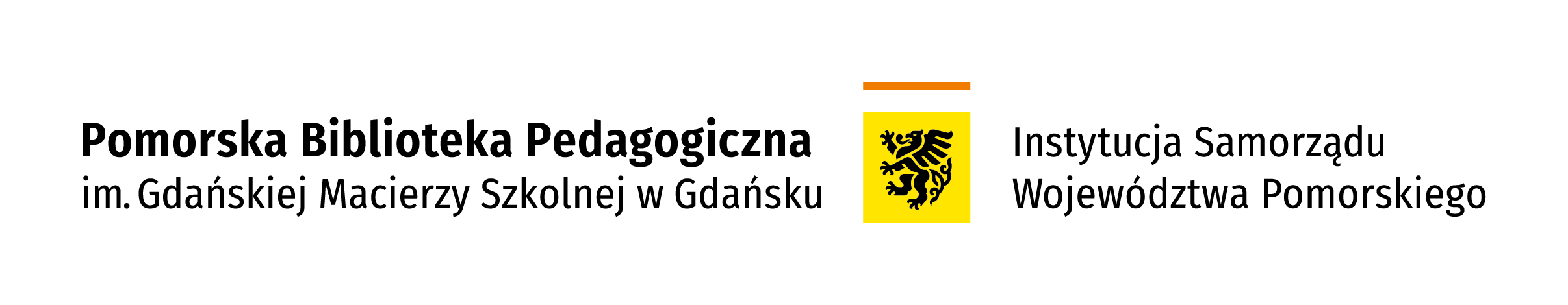 Pomorska Biblioteka Pedagogiczna w GdańskuFilia w MalborkuZestawienie książek zakupionych w ramach Funduszu Pomocy obywatelom Ukrainy – teatrzyk Kamishibai.zestawienie bibliograficzne 	Zestawienie bibliograficzne odnotowuje zbiory Pomorskiej Biblioteki Pedagogicznej w Gdańsku w wyborze za lata 2012-2022 oraz aktualne źródła elektroniczne. Podzielone jest ze względu na rodzaj dokumentów na 1 część: książki. W ich obrębie publikacje uszeregowano alfabetycznie według tytułu publikacji.Książki1. Bajka o soli / Benedek Elek. - Katowice : Wydawnictwo Tibum, 2019. teka (14 kart tablic). - ISBN : 978-83-947587-6-9Sygn. 417352. Bajka o Wiśle / Magdalena Zarębska. - Katowice : Wydawnictwo Tibum, 2017. - teka (21 kart tablic). - ISBN : 978-83-947587-0-7Sygn. 417363. Bajka o żabach = The Well-Travelled Frogs / Benedek Elek ; redakcja językowa: Katarzyna Żytomiska. - Katowice : Wydawnictwo Tibum, 2021. - teka (16 kart tablic). - ISBN : 978-83-947587-9-0Sygn. 417374. Brzydkie kaczątko / Hans Christian Andersen ; adaptacja Magdalena Zarębska. 
- Katowice : Wydawnictwo Tibum, 2020. - teka (14 kart tablic). - ISBN : 978-83-947587-8-3Sygn. 41738 5. Czerwony Kapturek = Rothkäppchen / ze zbioru baśni braci Grimm Kinder und Hausmärchen wydanie z 1812 roku ; przekład poetycki na język polski Julian Brudzewski. 
- Katowice : Wydawnictwo Tibum, 2018. - teka (17 kart tablic). - ISBN : 978-83-947587-1-4Sygn. 417396. Czułość = Câlins = Tenderness / Tekst i ilustracje Antoine Guilloppé ; tłumaczenie na język polski i angielski: Julian Brudzewski. - Katowice : Wydawnictwo Tibum, copyright 2018. 
- teka (19 kart tablic). - ISBN : 978-83-947587-2-1Sygn. 417507. Groszki / Tekst oryginału i ilustracje: Franҫoise Malnuit ; tłumaczenie i red.: Zofia Piątkowska-Wolska, Julian Brudzewski. - Katowice : Wydawnictwo Tibum, 2012. - teka (12 kart tablic). -  ISBN : 978-83-934052-1-3Sygn. 417528. Dwa ptaszki / Julian Burdzewski. - Katowice : Wydawnictwo Tibum, 2019. - teka (11 kart tablic). - ISBN : 978-83-947587-4-5Sygn. 417419. Jak żyje Ziemia / Magdalena Zarębska. - Katowice : Wydawnictwo Tibum, 2022. 
- teka (17 kart tablic). - ISBN : 978-83-961120-1-9Sygn. 4174310. Kiedy dorosnę... : marzenia motylnego jajeczka / Vibók Ildi ; tłumaczenie z języka węgierskiego: Weronika Sobolewska. - Katowice : Wydawnictwo Tibum, 2022. - teka (12 kart tablic). - ISBN : 978-83-961120-2-6sygn. 4174411. Książki / Christos ; tłumaczenie: Natalia Zmaczyńska. - Katowice : Wydawnictwo Tibum, 2021. - teka (17 kart tablic). - ISBN : 978-83-961120-0-2Sygn. 4174512. Lew w Paryżu = Un Lion à Paris / Beatrice Alemanga ; przekład: Dorota Vinet.  |
- Katowice : Wydawnictwo Tiumb, 2016. - teka (17 kart tablic). - ISBN : 978-83-934052-7-5Sygn. 4174813. Leszy - opiekun puszczy : baśń słowiańska / Tekst i ilustacje: Agata Półtorak. - Katowice 
: Wydawnictwo Tibum, 2021. - teka (16 kart tablic). - ISBN : 978-83-947587-5-2Sygn. 4174714. Mój przyjaciel Kemushi = Mon ami Kemushi / Nathalie Degent ; przekład z języka francuskiego: Dorota Vinet. - Katowice : Wydawnictwo Tibum, 2015. - teka (13 kart tablic). 
- ISBN : 978-83-934052-5-1Sygn. 4174915. O panach Palcach / Julian Burdzewski. - Katowice : Wydawnictwo Tibum, 2017. 
-  teka (7 kart tablic). - ISBN : 978-83-934052-8-4Sygn. 4175116. Pnącza zmartwień  / Tekst i ilustracje: Roksana Wamka . - Katowice : Wydawnictwo Tibum, 2022. - teka (19 kart tablic). - ISBN : 978-83-961120-3-3Sygn. 4175017. Smok Wawelski / Magdalena Zarębska. - Katowice : Wydawnictwo Tibum, 2019. 
- teka (16 kart tablic). - ISBN : 978-83-947587-3-8Sygn. 4175218. Trzeba będzie... = Il faudra / Thierry Lenain ; przekład Dorota Vinet. - Wyd. 2 poprawione. -  Katowice : Wydawnictwo Tibum, 2017. - teka (12 kart tablic). - ISBN : 978-83-934052-6-8Sygn. 4175319. W lustrzanej sali / Julian Burdzewski ; ilustracje: Zuzanna Szczepaniak. Katowice : Wydawnictwo Tibum, 2020. - teka (12 kart tablic). - ISBN : 978-83-947587-7-6Sygn. 4175420. Legenda o skarbniku / Julian Burdzewski. - Katowice : Wydawnictwo Tibum, 2017. 
-  teka (17 kart tablic). - ISBN : 978-83-9340524-4Sygn. 41746Zestawienie sporządziłaPomorska Biblioteka Pedagogiczna w GdańskuFilia w MalborkuMalbork, 05.12.2022. Opisy bibliograficzne sporządzono na podstawie danych z baz komputerowych PBP i są zgodne z obowiązującymi normami:PN-N-01152-13:2000P Opis bibliograficzny. Dokumenty elektronicznePN-ISO 690:2012 Informacja i dokumentacja. Wytyczne opracowania przypisów bibliograficznych i powołań na zasoby informacji